Educator Plan:	  Self-Directed Growth Plan 	 Directed Growth Plan  Developing Educator Plan	 Improvement Plan* Plan Duration:  	 Two-Year	  One-Year		 Less than a year       Star evidence statements that show progress toward attaining student learning goal(s) or professional practice goal(s). Artifact Cover Page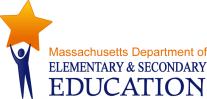 Educator—Name/Title:Ryan Sylvia- Social Studies TeacherEvaluator—Name/Title:NEH Summer ProgramSchool(s):Greater New Bedford Regional Vocational Technical High SchoolArtifact Title/Name:Writing Prompt:  What is Slavery? 2014-2015Submission Date:Artifact EvidenceWhat aspects of educator performance does this artifact illustrate?Aligned IndicatorWhat is Slavery?- Students must analyze primary sources using a DBQ relating to the overall lives of African American Slaves prior to the American Civil War.  Students must analyze various primary and secondary sources including: pictures, videos, and first and narratives to  report on the realities of slavery.  This will help students better understand the implications of future historical events such as the Emancipation Proclamation, Uncle Tom’s Cabin, and the Abolitionist movement.  II-A, B, DIV-A, C, DStandards and Indicators for Effective Teaching Practice: Rubric OutlineStandards and Indicators for Effective Teaching Practice: Rubric OutlineStandards and Indicators for Effective Teaching Practice: Rubric OutlineStandards and Indicators for Effective Teaching Practice: Rubric OutlineI. Curriculum, Planning, & AssessmentII. Teaching All StudentsIII. Family & Community EngagementIV. Professional CultureI-A. Curriculum and PlanningI-B. AssessmentI-C. AnalysisII-A. InstructionII-B. Learning EnvironmentII-C. Cultural ProficiencyII-D. ExpectationsIII-A. EngagementIII-B. CollaborationIII-C. CommunicationIV-A. ReflectionIV-B. Professional GrowthIV-C. CollaborationIV-D. Decision-makingIV-E. Shared ResponsibilityIV-F. Professional Responsibilities